                                           Советы родителям	Осень – самое подходящее время для того, чтобы ознакомить ребенка с различными видами занятий и найти среди них то, которому следует посвятить больше внимания и энергии. Это особенно важно для малыша, который не ходит в детский сад. Посещая различные кружки и студии, он сможет также осваивать навыки общения с другими детьмиЗачем ребёнку нужны кружки?Тех мам и пап, которые сами посещали кружки не нужно убеждать в том, что их детям тоже нужны кружки. Но есть и такие, у которых такого опыта нет:- участие в кружках это проведение свободного времени с пользой,- дети получают новые навыки и умения,- у детей есть возможность работать вместе с фанатиками в своей области.Любому ребёнку, любому школьнику нужно посещать хоть один кружок. Это хорошая возможность понять, насколько ребёнку нравиться, чем он интересуется и может быть это способ, как посмотреть на вещи «другими глазами».Например, в школе химия не нравится, а придя в кружок по химии, школьник поймёт, что химия вокруг нас и это замечательно!В кружках более индивидуальный подход к детям, чем в школе – учителя в кружках работают с меньшим количеством детей: 10-15 учеников.Как выбрать и найти кружок?Сначала, конечно, нужно спросить у ребёнка – что он хочет, чего желает. Родителям не нужно навязывать свои желания, несбывшиеся мечты и не нужно осуществлять свои надежды с помощью ребёнка.Для первоклассников лучше выбрать один кружок, а когда ребёнок привык к школе и к выполнению домашних работ, постепенно можно увеличивать число кружков, если есть такое желание.Первое место, где можно узнать о кружках это школа.  Во-первых, это занятия после уроков. Если кружки в школе не удовлетворяют или не устраивают, можешь поинтересоваться, какое заведение по интересам находиться ближе всего к дому.А не много?Иногда детям хочется посещать все занятия, которые только можно, или те, которые посещают их друзья, тогда контроль в руки берут родители. Первый показатель, того, что кружков не нужно много это успехи.Если ребёнок не успевает выполнить домашнюю работу, нужно отказаться от какого-то кружка. Родителям нужно помочь решить, какой кружок посещать, а какой нет.                            8 советов по выбору для ребенка подходящего хобби1.     Готовьтесь заранее. Некоторые кружки можно посещать вместе с ребенком, когда ему исполнится два-три месяца. Понаблюдайте, увлекают ли малыша занятия. Если нет, отложите посещения на более позднее время.
2.     Посещайте ознакомительные занятия. Некоторые студии и кружки проводят первое занятие бесплатно. Воспользуйтесь этой возможностью, чтобы проверить, вызывает ли это занятие интерес у ребенка.
3.     Не забывайте о физической активности. Специалисты сходятся во мнении, что лучший вид спорта для детей дошкольного возраста – это плаванье. Оно доставляет удовольствие детям в возрасте от нескольких месяцев до шести лет и старше. Плаванье способствует равномерному развитию мышечной системы, укрепляет иммунитет, помогает освоить навыки поведения на воде.
4.     Учитывайте пожелания ребенка. При выборе хобби важнейшее значение имеет желание ребенка. Конечно, при переезде семьи в другую страну для ребенка прежде всего полезно изучать язык. В других же случаях следует прислушаться к пожеланиям ребенка. Навязывать ребенку занятие, которое лично для вас стало несбывшейся мечтой – это одна из самых больших ошибок родителей.
5.     Отведите время для игр. Согласно научным исследованиям, эмоциональный интеллект, который развивается во время игр и общения с другими детьми, имеет гораздо большее значение, чем любой искусный навык, приобретенный во время занятий. Если вы стоите перед выбором «кружок или игры», то предпочтение следует отдать играм.
6.     Помните: для выявления таланта необходимо перепробовать различные занятия. Не тешьте себя напрасными иллюзиями, что уже в дошкольном возрасте вы сможете выявить у вашего ребенка врожденный талант и открыть в нем гения. Чтобы ребенок смог проявить талант, ему нужно дать возможность перепробовать множество занятий. 
7.     Учите терпению и усердию. Хобби развивает целеустремленность. Ребенку, достигшему сознательного возраста, следует объяснить: если уж он выбрал это занятие, то посещать его следует регулярно и не бросать на полпути. Конечно, при этом необходимо следить за настроением ребенка. Если он не удовлетворен выбором занятия, не стоит его принуждать к его посещению.
8.     Проводите с ребенком больше времени. Это самый верный способ лучше узнать его. Не существует универсального рецепта выбора, наиболее подходящего хобби. Играйте, беседуйте с ребенком, уделяйте ему больше времени и внимания. Это самое ценное, что вы можете дать малышу. Открытые глаза и уши позволят лучше узнать его.             Следует учесть, что порой требуются годы, чтобы ребенок проявил подлинный интерес к какому-то делу. Профессионалы, под чьим присмотром находится ребенок, помогут укрепить, развить навыки, но вовремя выявить способности – это задача родителей.                                                                             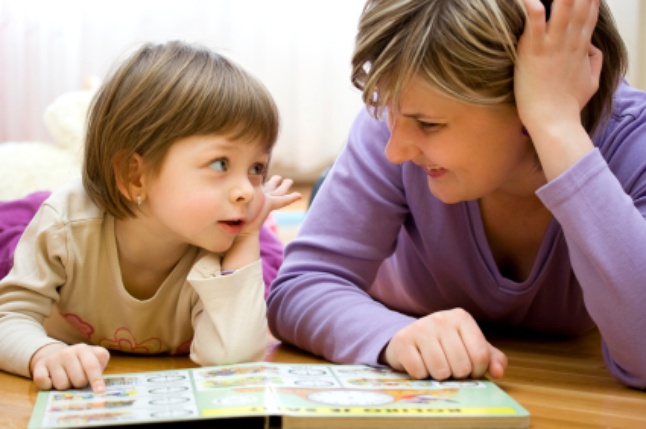 